KRÓTKI RAPORT Z WYBRANYCH OBSZARÓW DZIAŁALNOŚCI ŁÓDZKIEGO CENTRUM DOSKONALENIA NAUCZYCIELI I KSZTAŁCENIA PRAKTYCZNEGO (6.09.2018 – 12.09.2018)Zorganizowano konsultacje z kierownikami ośrodków/pracowni, przedstawicielami Instytutu Badań Edukacyjnych, Urzędu Miasta Łodzi, przedsiębiorcami, dyrektorami szkół 
i przedstawicielami innych instytucji na następujące tematy:promowanie Zintegrowanego Systemu Kwalifikacji,nowe kwalifikacje rynkowe,badania rynku pracy dla edukacji,wdrażanie OFFICE 365  do praktyki edukacyjnej,organizacja nowych stacji techniczno – edukacyjnych w ŁCDNiKP,osiąganie kompetencji zawodowych przez osoby z niepełnosprawnościami,doskonalenie umiejętności nauczycieli szkół zawodowych w ujęciu branżowym, planowanie oferty „miesięcznej”,organizacja procesów edukacyjnych w zakresie automatyki i robotyki,współpraca ŁCDNiKP z Łódzką Specjalną Strefą Ekonomiczną,zadania koordynatorów projektów współfinansowanych ze środków UE,sektorowe badania kompetencji, coaching kariery,zadania kierowników ośrodków/pracowni w planowaniu i sprawozdawaniu działalności 
w cyklach miesięcznych i rocznych,system eCentrum jako jedyne miejsce gromadzenia informacji o działalności konsultantów, doradców metodycznych, nauczycieli kształcenia praktycznego 
i specjalistów,Akademia Twórczego Dyrektora (SZKOŁY PODSTAWOWEJ, SZKOŁY ZAWODOWEJ i in.),organizacja FORÓW EDUKACYJNYCH,promocja rozwiązań edukacyjnych,organizacja „SZKOŁY DRUGIEJ SZANSY”,RODO w praktyce ŁCDNiKP,Organizacja działalności nauczycielskich zespołów zadaniowych, metodycznych 
i innowacyjnych oraz Nauczycielskiego Zespołu Postępu Pedagogicznego.     Koordynacja: Janusz Moos, dyrektor ŁCDNiKP._______________________________________________________________________________Dokonano analizy działalności ŁCDNiKP w obszarze branży odzieżowo – włókienniczej 
w roku szkolnym 2017/2018.Doskonalenie umiejętności nauczycieli kształcenia zawodowego branży tekstylnej 
i odzieżowej w organizowaniu procesu kształcenia zawodowegoZespół metodyczny nauczycieli kształcenia zawodowego pod kierunkiem Marii Michalak konsultanta ds. kształcenia zawodowego w Łódzkim Centrum Doskonalenia Nauczycieli i Kształcenia Praktycznego pracował w składzie:Bożena Ozimek, Teresa Sobierajska, Anna Borowik, Grzegorz Laskowski, Ewa Błasiak 
z Zespołu Szkół Zawodowych Specjalnych nr 2;Elżbieta Mamełka, Ewa Pawlak, Ewa Tomaszewska, Barbar Kumor, Krystyna Kaźmierczak, Małgorzata Piechota z Zespołu Szkół Przemysłu Mody. Celem prac zespołu było doskonalenie warsztatu metodycznego poprzez wypracowanie materiałów dydaktycznych dla nauczyciela i ucznia z uwzględnieniem różnych stylów uczenia się uczniów i zastosowaniem aktywizujących metod dydaktycznych. Opracowano materiały dydaktyczne dla IV etapu edukacji:dla zawodu krawiec i technik przemysłu mody, kwalifikacja AU.14. Projektowanie 
i wytwarzanie wyrobów odzieżowych, dla szkoły specjalnej,obejmujące efekty kształcenia z podstawy programowej dla krawca i technika przemysłu mody, uczeń: rozróżnia surowce włókiennicze oraz określa ich właściwości,rozróżnia materiały odzieżowe i dodatki krawieckie oraz określa ich właściwości 
i zastosowanie,rozróżnia rodzaje ściegów ręcznych i maszynowych oraz określa ich zastosowanie,dobiera materiały i dodatki do wyrobów odzieżowych, rozróżnia szwy maszynowe i określa ich zastosowanie, rozpoznaje rodzaje maszyn i urządzeń stosowanych w procesie wytwarzania odzieży. kompetencje personalne i społeczne, uczeń:jest kreatywny i konsekwentny w realizacji zadań,aktualizuje wiedzę i doskonali umiejętności zawodowe, jest komunikatywny,współpracuje w zespole.dla szkoły specjalnej Edukacja dla bezpieczeństwaprzygotowanie do postępowania ratowniczego podczas zagrożenia powodzią.W drodze dyskusji w zespole ustalono by w opracowywanych materiałach szczególną uwagę poświęcić metodzie Myślografii. Punktem wyjścia do dyskusji nad tematem, był materiał pt. Myśli rysowane, opracowany przez Marię Michalak w oparciu o dostępną literaturę, nawiązujący też do koncepcji podwójnego kodowania z psychologii poznawczej, według której przekazywana wiedza jest lepiej przyswajana, jeśli dociera do nas dwoma kanałami jednocześnie. Zdecydowanie bardziej skupiamy się na słuchaniu czyjejś wypowiedzi jeśli jest ona ilustrowana w tym samym czasie rysunkami, np. na flipcharcie lub białej tablicy albo wspierana jest intersującą wizualną prezentacją. Wykonywanie rysunków ilustrujących przekazywane lub wyszukiwane informacje, poprawia koncentrację oraz umiejętność uczenia się i zapamiętywania nowych informacji. Są wówczas zaangażowani emocjonalnie w proces, zadają sobie pytanie: Jak to narysować? Co jest najważniejsze? Jak narysować by zapamiętać? W efekcie prac zespołu opracowano elementy pakietów edukacyjnych dla nauczyciela i ucznia, są to: scenariusze zajęć, prezentacje, karty pracy.W kolejnym roku szkolnym zespół planuje kontynuację prac i ich upowszechnianie w dobrych praktykach.Zorganizowane zostały warsztaty metodyczne (16 godz.) WebQuest w kształceniu zawodowym metodą rozwijającą kompetencje społeczne i zawodowe Cel warsztatów – przygotowanie nauczycieli do wdrożenia metody WebQuest do praktyki edukacyjnejWarsztaty były prowadzone na platformie Moodle Łódzkiego Centrum Doskonalenia Nauczycieli i Kształcenia Praktycznego. Zadaniem uczestników było między innymi opracowanie WebQuesta. Uczestnicy warsztatów uzyskali dostęp do materiałów Słów klika o metodzie … Dlaczego WebQuestStruktura Webquestów – PoradnikPrzykłady WebQuestówEfektem warsztatów jest przygotowanie nauczycieli do opracowania materiałów dydaktycznych na zajęcia edukacyjne oraz do stosowania aktywizujących metod kształceniaBranża odzieżowo-włókiennicza i innowacyjne tekstylia pewne zatrudnienie Cele:Wspieranie szkół w zakresie wzmocnienia relacji i współpracy ze środowiskiem pracy w kontekście podwyższania jakości kształcenia Upowszechnianie informacji o innowacyjnym włókiennictwie i możliwościach kształcenia w zawodach oczekiwanych przez pracodawców branżyWybrane działania realizowane we współpracy z Ośrodkiem Doradztwa Zawodowego Łódzkiego Centrum Doskonalenia Nauczycieli i Kształcenia Praktycznego:Zorganizowanie 29 maja 2018 r. II Konferencji pt.: Przemysł Mody i innowacyjne tekstylia (Maria Michalak, Małgorzata Sienna, Ewa Koper), której głównymi odbiorcami byli uczniowie łódzkich gimnazjów i szkół podstawowych, liderzy wewnątrzszkolnych systemów doradztwa edukacyjno-zawodowego oraz doradcy zawodowi. Partnerami współpracującymi przy organizacji konferencji byli: Akademia Sztuk Pięknych im. Władysława Strzemińskiego 
w Łodzi i Rada ds. Kompetencji Przemysłu Mody i Innowacyjnych Tekstyliów. Celem konferencji było przybliżenie uczniom zawodów kreatywnych, przemysłu mody 
i innowacyjnych tekstyliów, pokazanie rzeczywistego obrazu pracy, dostarczenie informacji na temat: charakterystyk zawodów, zapotrzebowania na dane zawody na lokalnym rynku pracy, rozwijającej się branży włókienniczo-odzieżowej, innowacyjnych tekstyliów XXI wieku, osiągnięć łódzkich firm i ścieżek kariery pracodawców tej branży, oferty łódzkich szkół zawodowych kształcących w zawodach branży włókienniczo-odzieżowej oraz możliwości budowania dalszej ścieżki kariery na Wydziale Technologii Materiałowych i Wzornictwa Tekstyliów Politechniki Łódzkiej lub Wydziale Tkanin i Ubioru Akademii Sztuk Pięknych. 
W konferencji wzięło udział ponad 200 uczniów łódzkich gimnazjów i szkół podstawowych, liderzy wewnątrzszkolnych systemów doradztwa edukacyjno-zawodowego oraz doradcy zawodowi, pracodawcy, przedstawiciele Powiatowego Urzędu Pracy w Łodzi.Współorganizowanie ze Stowarzyszeniem Włókienników Polskich obchodów Dnia Włókniarza, święta wszystkich związanych z branżą, które odbyły się 16 kwietnia 2018 r. 
w „Białej Fabryce” w siedzibie Muzeum Włókiennictwa (Maria Michalak, Ewa Koper). 
W wydarzeniu oprócz przedsiębiorców branży, wzięli udział doradcy zawodowi Łódzkiego Centrum Doskonalenia Nauczycieli i Kształcenia Praktycznego, uczniowie łódzkich gimnazjów i szkół podstawowych, przed którymi trudny wybór dalszej ścieżki edukacyjnej. Uroczystość uświetniły pokazy mody uczniów łódzkich szkół: Zespołu Szkół Przemysłu Mody i Zespołu Szkół Zawodowych Specjalnych nr 2. Niezwykle interesujący był wykład dr hab. inż. Marcina Barbarskiego o innowacyjnych tekstyliach. Podczas uroczystości wręczono Tytuły Włókiennika Roku w kategorii Menadżer i Naukowiec oraz Tytuł Garbarza Roku. Udział pracodawców branży tekstylnej w Targach Edukacyjnych podczas Konferencji Wewnątrzszkolny system doradztwa zawodowego z udziałem pracodawców, skierowanej do koordynatorów Wewnątrzszkolnego Systemu Doradztwa Zawodowego, nauczycieli, rodziców oraz uczniów. Szczególnie wartościową częścią konferencji z punktu widzenia konieczności wyboru zawodu i dalszej ścieżki kształcenia przez młodzież były wystąpienia pracodawców:  Ireneusza Chabrowskiego właściciela  firmy dziewiarskiej Recte Komes, Piotra Nowickiego - właściciela firmy odzieżowej Joan, którzy prezentowali oczekiwania i potrzeby rynku pracy branży.	Aktywny udział w pracach Rady ds. Kompetencji Przemysłu Mody 
i Innowacyjnych Tekstyliów, w tym:opracowanie (Maria Michalak) opisów stanowisk pracy w branży włókienniczej, niezbędnych do analizy kompetencji i przygotowania projektu sektorowej ramy kwalifikacji dla przemysłu mody w Polsce. udział (Maria Michalak i Małgorzata Sienna) w eksperckich konferencjach 
i seminariach organizowanych przez Radę ds. Kompetencji Przemysłu Mody 
i Innowacyjnych Tekstyliów oraz Instytut Badań Edukacyjnych związanych 
z opracowaniem sektorowej ramy kwalifikacji dla sektora przemysłu mody w Polsce jako jednego z elementów Zintegrowanego Systemu Kwalifikacji. opracowanie (Janusz Moos i Maria Michalak) opinii dotyczącej projektu sektorowej ramy kwalifikacji dla sektora przemysłu mody, opracowanej przez Eurokreator T&C Sp. z o.o. i Związek Przedsiębiorców Przemysłu Mody Lewiatan na zlecenie Instytutu Badań Edukacyjnych. Sektorowa Rama Kwalifikacji dla sektora przemysłu mody będzie sprzyjała uporządkowaniu całego systemu kształcenia do konkretnych zawodów i kwalifikacji. W nowoczesnych firmach tej branży wymagane są specjalistyczne kompetencje, sektorowa rama kwalifikacji ułatwi ich określenie dla danego stanowiska pracy. Wszystko to pomoże również pracodawcom w tej branży, obecnie przedstawiane CV przyszłego pracownika nie informuje co osoba potrafi natomiast Certyfikat odnoszący się do ramy kwalifikacji będzie dla pracodawcy dokumentem, informującym, co dany kandydat naprawdę wie i potrafi. Sektorowa rama pomoże również w kształtowaniu indywidualnej ścieżki kariery osobom chcącym pracować w branży, ale także tym, którzy wpływają na kształtowanie kwalifikacji w branży.Wspieranie uczniów w wyborze ścieżki edukacyjno-zawodowejZ uwagi na ogromny rozwój w regionie łódzkim branży włókienniczej i przemysłu mody oraz zgłaszane przez firmy zapotrzebowanie na pracowników na różne stanowiska w tym wykształconych specjalistów, we współpracy z Ośrodkiem Doradztwa Zawodowego Łódzkiego Centrum Doskonalenia Nauczycieli i Kształcenia Praktycznego prowadzone są działania związane z branżą ukierunkowane na:rozwijanie zdolności manualnych i zainteresowań,prezentowanie rzeczywistego obrazu pracy,prezentowanie kierunków kształcenia na uczelniach wyższych.W ramach projektu organizowane są zajęcia z rękodzielnictwa, które dają uczniom wiele satysfakcji, zadowolenia i poczucie sprawstwa. Własnoręcznie wykonane wyroby mogą pokazać lub sprezentować rodzicom i bliskim. Niektórzy chwytają „bakcyla”, znajdują możliwość realizowania własnych pasji. Jednocześnie dowiadują się z jakich surowców, wykonują wyroby rękodzielnicze, gdzie one są wytwarzane, a także jak w wielu zawodach zdolności manualne są niezbędne. W bieżącym roku szkolnym w zajęciach prowadzonych przez  konsultantki Łódzkiego Centrum Doskonalenia Nauczycieli i Kształcenia Praktycznego Marię Michalak i Ewę Koper uczestniczyło 284 uczniów ze szkół podstawowych, gimnazjów i ponadgimnazjalnych.W zajęciach prowadzonych przez trenerki Fabryki Nici Ariadna w Łodzi, naszego partnera 
w tym przedsięwzięciu wzięło udział 250 uczniów ze szkół podstawowych i gimnazjów, ta grupa uczniów brała udział w wycieczkach zawodoznawczych. 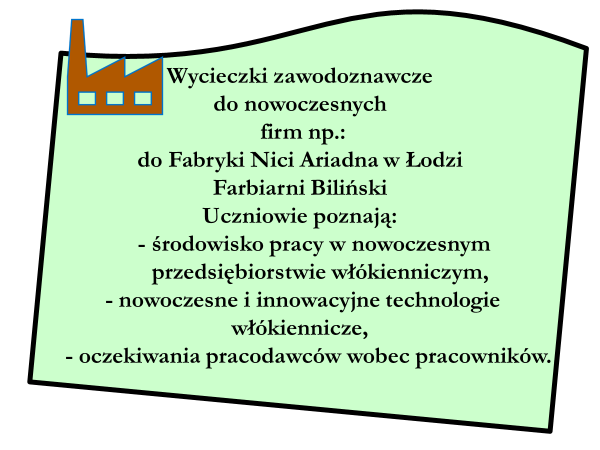 W obszarze planowania dalszej ścieżki edukacyjnej, naszym partnerem jest Wydział Technologii Materiałowych i Wzornictwa Tekstyliów Politechniki Łódzkiej, tam też organizowane są zajęcia o charakterze interaktywnym, prowadzone przez pracowników naukowych i studentów tego wydziału. Efektem warsztatów jest poznawanie innowacyjnej dziedziny nauki jaką jest włókiennictwo, poznawanie Politechniki od „kuchni”, rozwijanie zainteresowań techniką. W roku szkolnym 2017/18 w zajęciach uczestniczyło ponad 260 uczniów z łódzkich gimnazjów i liceów. Tematyka zajęć była różnorodna dostosowana do zainteresowań uczniów, między innymi: Dotknij chemiiProjekt i wykonanie wyrobu włókninowego z uwzględnieniem aspektów wzorniczychEnkapsulacja jako potencjalna alternatywna metoda transplantacji komórekŚwiat pod mikroskopemOdzież inteligentnaWytwarzanie dzianin na szydełkarkach.Celem tego projektu było tworzenie możliwości kształtowania umiejętności przydatnych 
w przemyśle mody. Zainteresowani uczniowie gimnazjów i szkół podstawowych uczestniczyli w warsztatach cyklicznie organizowanych w Zespole Szkół Przemysłu Mody 
w Łodzi. Warsztaty były prowadzone przez uczniów i nauczycieli kształcenia zawodowego, uczestnicy brali udział w krótkim konkursie dotyczącym mody, wykonywali ciekawe prace 
z zastosowaniem szycia ręcznego i maszynowego, obserwowali pracę ekipy fotografów podczas profesjonalnej sesji fotograficznej. Ogółem w warsztatach uczestniczyło ponad 100 uczniów. Nitką Malowane projekt w którym zaplanowano tworzenie kolekcji, zrealizowany 
w partnerstwie w składzie: Zespół Szkół Zawodowych Specjalnych nr 2 w Łodzi, Łódzkie Centrum Doskonalenia Nauczycieli i Kształcenia Praktycznego i Fabryka Nici Ariadna. Pomysł realizacji projektu powstał na bazie wcześniejszej współpracy, której efektem była ciesząca się niezwykłym uznaniem kolekcja odzieży „Błysk” z nićmi w kolorach odblaskowych produkowanymi w Fabryce Nici Ariadna w roli głównej. W fazie planowania nowego projektu, kolekcja została nazwana Nitką malowane, gdyż jej motywem przewodnim miał być haft wykonany na hafciarce nićmi Iris 40N dostarczonymi przez Fabrykę Nici Ariadna SA. 
W efekcie realizacji projektu powstała kolekcja odzieży, zaprojektowana i wykonana przez zespół nauczycieli i uczniów pod kierunkiem Pani Iwony Kowalskiej – dyrektora szkoły Zespołu Szkół Zawodowych Specjalnych nr 2 w Łodzi. Kolekcja była prezentowana, między innymi na Dniach Otwartych w Zespole Szkół Zawodowych Specjalnych – PREMIERA  
i innych imprezach promujących edukację dla przemysłu mody.Promocją projektu i koordynacją działań zajmowała się Maria Michalak, konsultantka kształcenia zawodowego z Łódzkiego Centrum Doskonalenia Nauczycieli i Kształcenia Praktycznego oraz  Paulina Młynarska specjalista w dziale marketingu Fabryki Nici Ariadna.  Warto podkreślić, że Kolekcja Nitką Malowane uznana została za najlepszą i wygrała 
w prestiżowym pokazie mody TEXTIL 2018, zorganizowanym już po raz 18, w ramach corocznego Festiwalu Techniki, Nauki i Sztuki przez Wydział Technologii Materiałowych 
i Wzornictwa Tekstyliów Politechniki Łódzkiej, w konkursie brały udział 22 zespoły średnich szkół odzieżowych z całej Polski. Koordynacja: Maria Michalak, konsultant kształcenia zawodowego._______________________________________________________________________________Trwają spotkania opiekunów szkół zawodowych z dyrektorami i kierownikami kształcenia praktycznego w tych szkołach.  Podczas wizyt studyjnych w podopiecznych szkołach przedstawiana jest propozycja spotkań edukacyjnych dla dyrektorów i nauczycieli kształcenia zawodowego w roku szkolnym 2018/2019 oraz przeprowadzana jest diagnoza potrzeb uzupełniająca wiosenne badania, mająca rozszerzyć ofertę usług edukacyjnych Ośrodka Kształcenia Zawodowego i Ustawicznego. _______________________________________________________________________________Konsultanci Pracowni Edukacji Zawodowej Maria Stompel i Donata Andrzejczak brały udział w pracach prowadzonych przez Ośrodek Rozwoju Edukacji w ramach projektu "Partnerstwo na rzecz kształcenia zawodowego. Etap 2. Kwalifikacje i zawody odpowiadające potrzebom rynku pracy." Konsultantki są współautorkami i recenzentkami nowych podstaw programowych kształcenia w zawodach,  suplementów do dyplomów i świadectw potwierdzających kwalifikacje zawodowe, ścieżek rozwoju zawodowego oraz rekomendacji do planów i programów nauczania. Wicedyrektor Ośrodka Rozwoju Edukacji podziękował Marii Stompel i Donacie Andrzejczak za prace w projekcie._______________________________________________________________________________Przeprowadzono konsultacje indywidualne z nauczycielami kształcenia zawodowego na temat organizacji pracy nauczyciela w roku szkolnym 2018/2019 zgodnie z nowymi przepisami 
i dokumentacją programową. Organizatorzy: Donata Andrzejczak, Maria Stompel, Jadwiga Morawiec, konsultantki._______________________________________________________________________________Opracowano koncepcję konkursu wiedzy normalizacyjnej. Trwają prace nad utworzeniem Regulaminu Konkursu. Powołano zespół ds. konkursu w składzie: Donata Andrzejczak, Maria Stompel, Renata Tylińska, Danuta Kawka. Koordynacja: Donata Andrzejczak._______________________________________________________________________________Zaktualizowano bazę danych centrów kształcenia praktycznego oraz tablicę informacyjną Stowarzyszenia Dyrektorów i Nauczycieli CKP. Aktualnie baza danych liczy 357 pozycji zawierających informacje o kierunkach kształcenia w Centrach i dane kontaktowe. Opracowanie: Donata Andrzejczak, konsultant we współpracy z  Marią Stompel, konsultantem._______________________________________________________________________________Przygotowano publikację "Wykaz dobrych praktyk. Zestawienie za lata 2013- 2018." W opracowaniu znajduje się rejestr dobrych praktyk zaprezentowanych w "Katalogu dobrych praktyk w edukacji" - zeszyty od 1 do 20. Poprzednie zestawienie obejmujące lata 2013- 2017 zostało uzupełnione o 207 dobrych praktyk przedstawionych w zeszytach 17-20 Katalogu (zeszytach przygotowanych i wydanych  przez ŁCDNiKP w 2018 roku). Koordynacja:  Grażyna Adamiec, konsultant._______________________________________________________________________________Zaprojektowano i uruchomiono nabór na 24-godzinne warsztaty metodyczne dotyczące pomocy psychologiczno-pedagogicznej. Adresatami spotkań są nauczyciele i pedagodzy wszystkich typów szkół i przedszkoli. Podczas warsztatów uczestnicy poznają mechanizmy projektowania i organizowania efektywnego wsparcia ucznia ze specjalnymi potrzebami edukacyjnymi oraz udoskonalą umiejętność dokumentowania udzielanej pomocy psychologiczno-pedagogicznej. Organizator: Katarzyna Pęczek._______________________________________________________________________________Opracowano koncepcję kolejnego projektu literackiego realizowanego w ramach cyklu Wojny dorosłych – historie dzieci. Zorganizowano spotkanie z pracownikiem Archiwum Państwowego i przedstawicielem wydawnictwa Literatura oraz określono warunki współpracy w ramach projektu. Przedsięwzięcie będzie nawiązywało do obchodów Roku Ireny Sendlerowej, a jego celem nadrzędnym będzie wykorzystanie aktywizujących metod nauczania do wzbogacenia wiedzy uczniów z kilkunastu łódzkich szkół podstawowych na temat II Wojny Światowej oraz bohaterskiej działalności Pani Ireny. Koordynator: Katarzyna Pęczek i Dorota Barańska._______________________________________________________________________________Zaprojektowano cykl spotkań dla dyrektorów szkół ogólnodostępnych. W ramach warsztatów, prezentacji i konsultacji przewidziano spotkania o następującej tematyce: Rola umiejętności społecznych dyrektora w zarządzaniu szkołą; Uczeń ze SPE w szkole ogólnodostępnej;  Planowanie i  organizacja pomocy psychologiczno - pedagogicznej w świetle obowiązujących przepisów; Współpraca z rodzicami. Organizator: Mariola Zajdlic._______________________________________________________________________________Zakończono prace organizacyjne związane z opracowaniem i wdrożeniem Miejskiego Programu Powszechnej Nauki Pływania Pływać każdy może. Program został opracowany przez zespół powołany przez Dyrektora Departamentu Spraw Społecznych Marka Kondraciuka. W skład zespołu weszli przedstawiciele Wydziału Edukacji UMŁ, Wydziału Sportu UMŁ i ŁCDNiKP reprezentowanego przez Ewę Sprawkę.  Program swoim zasięgiem obejmie uczniów klas III z 66 szkół podstawowych. Zajęcia prowadzone będą na podstawie programu opracowanego przez zespół nauczycieli powołany ze szkół, w których będą odbywały się zajęcia. Pracami zespołu koordynowała Ewa Sprawka, doradca metodyczny wychowania fizycznego. Opracowała: Ewa Sprawka, doradca metodyczny._______________________________________________________________________________Doradca metodyczny Jacek Pachelski został powołany w skład zespołu zadaniowego ds. opracowania koncepcji nowego egzaminu maturalnego z biologii oraz informatora maturalnego od roku 2023, obowiązującego dla czteroletniego liceum ogólnokształcącego. Pierwsze spotkanie zespołu w Centralnej Komisji Egzaminacyjnej odbyło się w lipcu 2018 r. Doradca pełnił również funkcję koordynatora egzaminu maturalnego z biologii w Okręgowej Komisji Egzaminacyjnej w Łodzi w sesji majowej 2018. Opracował: Jacek Pachelski, doradca metodyczny._______________________________________________________________________________Zaprojektowano i przeprowadzono sesję katechetyczną Patrzę – czytam – kontempluję, czyli arcydzieła literatury sztuki sakralnej na przestrzeni wieków dla katechetów rejonu łódzkiego (450 osób) i piotrkowskiego (150 osób). Głównym celem spotkania było pogłębienie wiedzy 
z zakresu historii sztuki oraz doskonalenia umiejętności analizy i interpretacji wybranych tekstów kultury o tematyce religijnej. Sesja cieszyła się ogromnym zainteresowaniem nauczycieli religii, którzy szukają sposobu wzbogacenia swoich zajęć o tematy związane 
z historią sztuki. Koordynator: Irena Wolska, ks. Marcin Wojtasik, Grzegorz Zwoliński._______________________________________________________________________________Nauczyciel konsultant Anna Gnatkowska, fotografując liczne wydarzenia w ŁCDNiKP, rozwinęła skrzydła i zaczęła brać udział w konkursach i działaniach fotograficznych, które zaowocowały wyborem jej zdjęcia na wernisaż grupy Łódź Street Photography, który odbędzie się 23.09.br, o godzinie 18, przy ulicy Moniuszki 6 w restauracji "Z innej beczki". Administratorzy tej grupy spośród 5000 zdjęć wybrali 19 najlepszych różnych fotografów, 
w tym jedno Anny Gnatkowskiej._____________________________________________________________________________Adam Cyrański, specjalista  w ŁCDNiKP ukończył kurs tutoringu naukowego i personalnego prowadzony przez Collegium Wratislaviense Szkoła Tutorów w wymiarze 64 godzin szkoleniowych i uzyskał Certyfikat Tutora do pracy metodą tutoringu z uczniami i studentami._______________________________________________________________________________Zakończono pierwszą fazę przygotowań VII Weekendu z Technologią Informacyjną, który odbędzie się 5-6 października 2018 r. Zakończono proces pozyskiwania firm współorganizujących tę edukacyjną imprezę. Zakontraktowano udział tych firm w organizacji warsztatów. Przygotowano harmonogram, zgodnie z którym podczas Weekendu z Technologią Informacyjną zostanie zorganizowanych 48 warsztatów. W tworzeniu harmonogramu uczestniczyli pracownicy Ośrodka Nowoczesnych Technologii. Weekend z Technologią Informacyjną będą wspierać następujące firmy: Microsoft, Polkomtel, Orange Fundacja, 
G DATA, Mistrzowie Kodowania, Agraf, Becreo Technologys, VisionDistribution, Mechatronik Artur Grochowski, Helion, ambasadorzy Programu eTwinning, członkowie Akademii Młodych Twórców, Chess Company W&W. Koordynacja: Anna Koludo – konsultant._______________________________________________________________________________Zorganizowano i przeprowadzono konsultacje indywidualne z zakresu doradztwa zawodowego  z dyrektorami, pedagogami, liderami wewnątrzszkolnego systemu doradztwa zawodowego 
w następujących szkołach:Szkoła Podstawowa  nr 175, Gimnazjum nr 37  – Organizator: Emilia Gralewska, doradca zawodowySzkoła Podstawowa nr 174 - Organizator: Agnieszka Bugajska-Możyszek, doradca zawodowySzkoły Podstawowe nr 162, 122,  Gimnazja nr 26  i 43, Licea Ogólnokształcące nr 18 i 9. Organizator: Aleksandra Bednarek, nauczyciel doradca zawodowy Gimnazja nr 40, 30, Szkoła Podstawowa nr 170 Organizator: Dorota Świt, doradca zawodowyZespół Szkół Ogólnokształcących nr 4, Organizator: Anna Zientalska, doradca metodyczny w zakresie doradztwa zawodowego.Zorganizowano i przeprowadzono konsultacje indywidualne dla dyrektora Szkoły Podstawowej nr 24 w Łodzi, Szkoły podstawowej nr 46 w Łodzi oraz w Publicznym Gimnazjum  nr 32 w Łodzi na temat  organizacji wewnątrzszkolnego systemu doradztwa zawodowego. Prowadzący: Marek Wilmowski, Ewa Koper, doradcy zawodowi._______________________________________________________________________________Do Ośrodka Doradztwa Zawodowego zgłosiły  się dwie studentki UŁ Wydziału Nauk 
o Wychowaniu na odbycie praktyki zawodowej ciągłej. Wspólnie ze studentkami opiekun praktyki  pedagogicznej ciągłej opracował harmonogram dotyczący realizacji zadań wynikających z zawartego porozumienia. Opiekun praktyki pedagogicznej:  Ewa Koper, doradca zawodowy._______________________________________________________________________________Zorganizowano spotkanie z przedstawicielem firmy OPTI w sprawie nawiązania współpracy z Łódzkim Centrum Doskonalenia Nauczycieli i Kształcenia Praktycznego. Podczas spotkania rozpoznano rzeczywisty obraz pracy na poszczególnych stanowiskach oraz ustalono obszary współpracy wraz z wstępnym harmonogramem. Małgorzata Sienna, kierownik Ośrodka Doradztwa Zawodowego w Łódzkim Centrum Doskonalenia Nauczycieli i Kształcenia Praktycznego._______________________________________________________________________________Przeprowadzono zajęcia grupowe dla uczniów Szkoły Podstawowej nr 137, na temat rozpoznania własnego potencjału,  uczestniczyło 42 uczniów. Małgorzata Sienna, kierownik Ośrodka Doradztwa Zawodowego._______________________________________________________________________________Zorganizowano i przeprowadzono, pierwsze w tym roku szkolnym warsztaty dla nauczycieli emerytów – słuchaczy Akademii Seniora ŁCDNiKP. Pierwsza część spotkania miała charakter organizacyjny. Druga warsztatowa poświęcona była Irenie Sendlerowej – „Jolanta – opowieść o Irenie Sendlerowej”. Oddając hołd „Tej, która z największym poświęceniem działała na rzecz ratowania drugiego człowieka”, w dziesiątą rocznicę śmierci Ireny Sendlerowej, Sejm Rzeczypospolitej Polskiej ustanowił rok 2018 Jej imieniem. Piotr Machlański, konsultant.                                                                                                                                        Janusz Moos   Dyrektor                    Łódzkiego Centrum Doskonalenia Nauczycielii Kształcenia Praktycznego